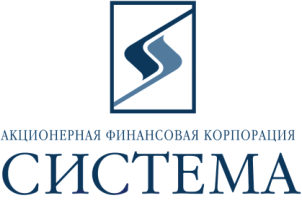 ЗАО «Сбербанк-АСТ»Исх.38/201320 ноября 2013г.ТЕХНИЧЕСКОЕ ЗАДАНИЕ НА ПОСТАВКУ Предмет закупки - поставка серверного и сетевого оборудования в соответствии с количеством, комплектностью и техническими требованиями, указанными в прилагаемой спецификации:Обращаем Ваше внимание, что подача предложений, проводится путем снижения начальной максимальной цены договора (итоговой цены). При заключении договора с Победителем цена за единицу товара определяется путем уменьшения максимальной цены за единицу товара, указанной в спецификации на коэффициент снижения, полученный в ходе подачи предложений от начальной максимальной стоимости договора (итоговой цены).Срок поставки – в течение 8  недель  с даты заключения договора. Способы оплаты – безналичный расчет,  возможно предоплата до 100%  по счету.Обязательные требования: Участник должен соответствовать требованиям, предъявляемым законодательством Российской Федерации к лицам, осуществляющим выполнение работ/оказание услуг, являющиеся предметом электронных торгов.Участник должен соответствовать требованию о не проведении ликвидации участника электронных торгов или не проведении в отношении участника электронных торгов процедуры банкротства.Участник должен соответствовать требованию о не приостановлении деятельности участника  электронных торгов в порядке, предусмотренном Кодексом Российской Федерации об административных правонарушениях на день регистрации участника на электронные торги.Участник должен соответствовать требованию об отсутствии у участника электронных торгов задолженности по начисленным налогам, сборам и иным обязательным платежам в бюджеты любого уровня или государственные внебюджетные фонды за прошедший календарный год, размер которой превышает двадцать пять процентов балансовой стоимости активов участника электронных торгов по данным бухгалтерской отчетности за последний завершенный отчетный период, что подтверждается актом сверки, выданным ИФНС о состоянии расчетов с бюджетами всех уровней и внебюджетными фондами за последний отчетный период, с отметкой налогового органа.Участник не должен оказывать влияние на деятельность Заказчика, Организаторов, та также сотрудников и аффилированных лиц. Участник должен работать  на Российском рынке не менее трех лет и  соответствовать требованию об отсутствии фактов нарушения обязательств по договорам с ОАО АФК «Система», в том числе фактов задержки поставок товаров/выполнения работ/предоставления услуг в течение последнего календарного года.Участник должен действовать и иметь действующие филиалы (агентства, подразделения, представительства, склады) на территории г. Москвы и Московской области.Участник должен иметь партнерский статус компании Cisco (необходимо представить документ, подтверждающий партнерский статус). Дополнительные условия:Условия поставки – доставка осуществляется транспортом Поставщика, включая погрузку/выгрузку товара. При приеме товара Заказчик имеет право проводить выборочный контроль качества товара, а в случае возникновения необходимости Заказчик осуществляет контроль в размере 100% объема поставляемого товара. Поставщик производит доставку товара в рабочие часы и не позднее за 1 час до окончания рабочего времени. Адрес поставки –   г. Москва, ул. Моховая, д.13 стр. 1.Требования к обслуживанию и расходам на эксплуатацию – все расходы в рамках гарантийного обслуживания (замена, ремонт) несет Поставщик.Порядок формирования цены – цена должна быть указана в рублях,  являться фиксированной на весь срок действия договора, должна включать в себя все расходы на перевозку, страхование, уплату таможенных пошлин, налогов (в т.ч. НДС), доставку к месту нахождения склада Заказчика, всех погрузочно-разгрузочных работ (в т.ч. занос товара на склад Заказчика или к месту его хранения), настройку оборудования и другие обязательные платежи.В течение одного рабочего дня после окончания электронных торгов Победитель должен направить по  адресу patrina@sistema.ru, копию коммерческого предложения, поданного в ходе проведения электронных торгов  с указанием спецификации на поставку Товара, исполнения обязательных и основных требований,  заверенное подписью руководителя и печатью компании.В течение пяти рабочих дней после окончания электронных торгов Победитель должен по требованию Заказчика, в случае если он не имеет договорных отношений с Заказчиком, предоставить выписку из ЕГРЮЛ (копия или оригинал). Управляющий директор                                                                А.В. Никифоров№ п/пНаименование товараОписание потребительских свойствЕд. измеренияКол-во Начальная максимальная цена за ед. товара, с НДС, руб.Начальная максимальная сумма торгов, руб. с НДС1WS-C3850-24T-SКоммутатор Cisco Catalyst 3850 24 Port Data IP Base, включая:1хCON-CSSPD-WSC384TS (SHARED SUPP SDS Cisco Catalyst 3850 24 Port Data IP Base (3 years support))1хCAB-TA-EU (Europe AC Type A Power Cable)1хS3850UK9-32-0SE (CAT3850 UNIVERSAL)1хSTACK-T1-50CM (50CM Type 1 Stacking Cable)1хCAB-SPWR-30CM (Catalyst 3750X Stack Power Cable 30 CM)1хPWR-C1-350WAC (350W AC Config 1 Power Supply)К-т.41073054292202C3850-NM-4-1G=Модуль Cisco Catalyst 3850 4 x 1GE Network ModuleК-т.25785115703GLC-LH-SMD=Модуль 1000BASE-LX/LH SFP transceiver module  MMF/SMF  1310nm  DOMК-т.411511460444WS-C2960C-8TC-SКоммутатор Catalyst 2960C Switch 8 FE  2 x Dual Uplink  Lan Lite, включая:1хCON-CSSPD-C2960C8T (SHARED SUPP SDS Catalyst 2960C Switch 8 FE 2 x Dual Upl (3 years support))1хCAB-ACE (AC Power Cord (Europe) C13 CEE 7 1.5M)1хPWR-CLP (Power Retainer Clip For Cisco 3560-C and 2960-C Compact Swit)1хPI-MSE-PRMO-INSRT (Insert Packout - PI-MSE)К-т.178747874Итого:494708,00